Муниципальное дошкольное образовательное учреждениеДетский сад № 37 «Ландыш»Отчет о выполнении плана по противодействию коррупциив МДОУ детский сад № 37 «Ландыш» х. Воровский за 2019 год В целях реализации плана противодействия коррупции в детском саду были проведены следующие мероприятия:1.1. Приказом руководителя назначен ответственный за профилактику коррупционных правонарушений  в МДОУ Детский сад №37 «Ландыш» заведующая  Кузнецова Д.И.  и воспитатели разновозрастной группы (Уксусова А.Ю., Матвиенко К.И.)1.2.Разработаны и утверждены  правовые акты  в МДОУ по противодействию коррупции в детском саду:ПОЛОЖЕНИЕ о противодействии коррупции МДОУ детский сад № 37 «Ландыш». Разработан план   мероприятий по противодействию коррупции в  МДОУ  детский сад № 37 «Ландыш». ПОЛОЖЕНИЕ о комиссии по профилактике коррупционных и иных правонарушений    МДОУ детский сад № 37 «Ландыш».Стандарты и процедуры, направленные на обеспечение добросовестной работы и поведения работников МДОУ детский сад № 37 «Ландыш».Кодекс этики и служебного поведения работников МДОУ детский сад № 37 «Ландыш».Функциональные обязанности ответственного лица по профилактике коррупционных и иных правонарушений в МДОУ детский сад № 37 «Ландыш».Порядок  уведомления заведующего  о ставших известными работнику ДОУ в связи с исполнением своих должностных обязанностей случаях коррупционных и иных правонарушений для проведения проверки таких сведений, а также порядка уведомления заведующего о фактах обращения в целях склонения работника детский сад к совершению коррупционных правонарушений.1. Обновлен "Информационный уголок" о прозрачности деятельности ДОУ.2. Обеспечивается функционирование сайта ДОУ в соответствии с ФЗ от 09.02.2009г. №8 -ФЗ "Об обеспечении доступа к информации о деятельности государственных органов и органов местного управления" для размещения на нем информации о деятельности ДОУ, правил приема воспитанников.3. Проинформировали родителей (законных представителей) о правилах приема в ДОУ, об оказании образовательных услуг на сайте ДОУ, информационных стендах.4. Организована и проведена инвентаризация имущества (22.10.2019г.)5. На информационных стендах размещены памятки "Борьба с коррупцией"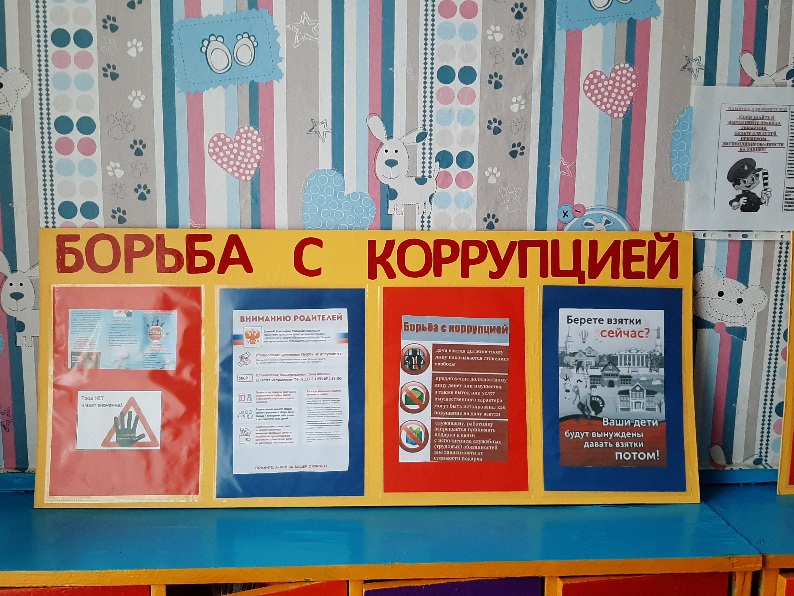 6. На сайте учреждения создана страница "Стоп коррупция"7. Изготовлены и доведены до сведения родителей памятки "Это важно знать!" (по вопросам противодействия коррупции).8.  Проведен внутренний контроль по учреждению (организация питания воспитанников, соблюдение прав всех участников образовательного процесса).9. Проведен опрос родителей (протокол №5 родительского собрания  от 20.11.2019) воспитанников ДОУ с целью определения степени их удовлетворенности работой ДОУ, качеством предоставляемых  образовательных услуг.10. Обеспечивается полноценное информирование родителей (законных представителей) о правилах приема в детское учреждение, об оказании образовательных услуг на сайте ДОУ, посредством размещения информации на информационных стендах.  Случаев коррупции в МДОУ детский сад №37 «Ландыш» за 2019  год зарегистрировано не  было.Заведующая МДОУ д/с №37 «Ландыш»                            Д.И. Кузнецова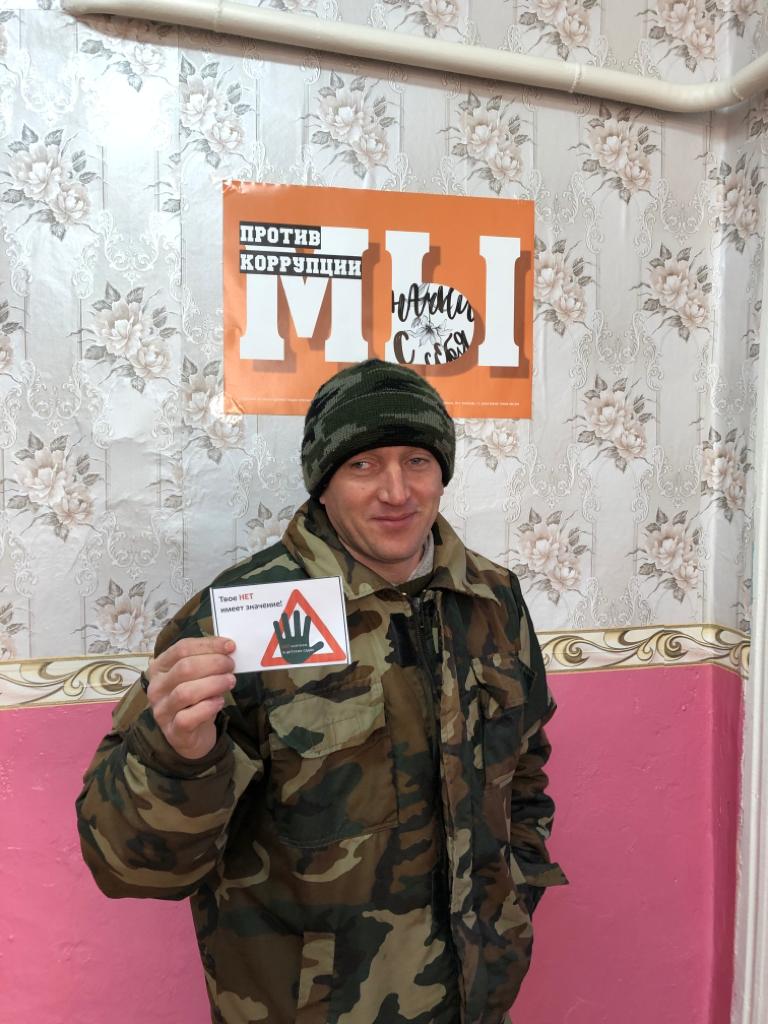 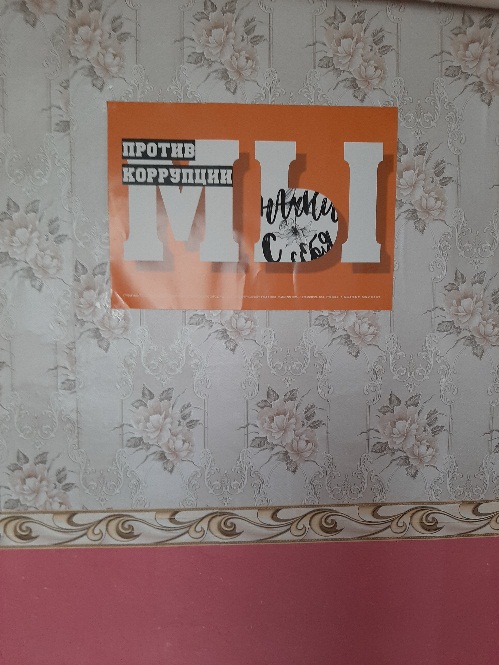 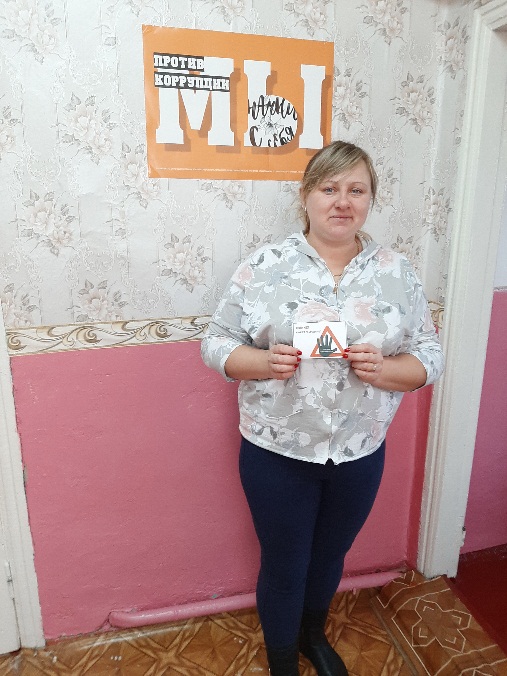 